Purpose of the PGCE Subject Knowledge Audit/TrackerYour indications of subject knowledge strengths and weaknesses are used as a basis for discussion during your PGCE training. When the course begins, the audit will also be used to inform planning for the development of key ‘gap’ areas of subject knowledge, and then in subsequent school placements alongside your School Based Tutor to identify areas of curriculum about which you have less security of knowledge/which need revision. Please complete the enclosed audit as accurately and completely as possible using the following ‘codes’ where applicable.At the start of the course, the audit will also be used to inform planning for the development of key ‘gap’ areas of subject knowledge, and then in subsequent school placements alongside your School Based Tutor to identify areas of curriculum about which you have less security of knowledge/which need revision. In terms of a tracker, you are able to chart the progression of both your knowledge and application of knowledge over the training year. Business TopicsSUBJECT CURRICULUM KNOWLEDGE AUDIT 2023/24BUSINESS AND ECONOMICSKnowledge Grade		0	None or recalled from own experience as pupil/student				1	Outline knowledge based on general reading or hearsay				2	Detailed knowledge based on specialist reading or recentexperience of schoolsStage A SUBJECT KNOWLEDGE AUDIT AND ACTION-PLAN – INDUCTION PHASE - SeptemberStage A/B SUBJECT KNOWLEDGE AUDIT AND ACTION-PLAN – PLACEMENT PHASE - DecemberStage B SUBJECT KNOWLEDGE AUDIT AND ACTION-PLAN –  PLACEMENT PHASE - MarchEND OF COURSE SUBJECT KNOWLEDGE AUDIT AND ACTION-PLAN – FOR ECT INDUCTION PHASE - June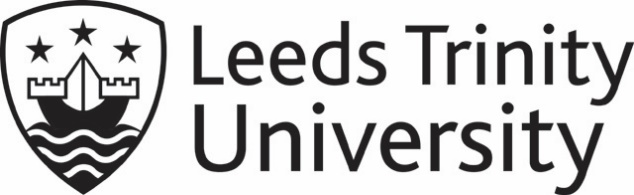 SUBJECT KNOWLEDGE AUDIT 2024/25PGCE Business and Economics(for use across pre-course Stages A and B)SecondaryPGCENAME: DATE OF REVIEWSIGNATURES (signed at each stage)SIGNATURES (signed at each stage)Stage A – INDUCTION PHASE - SeptemberTrainee:Stage A – INDUCTION PHASE - SeptemberLead Subject Tutor:End of Stage A– PREPARING FOR STAGE B PLACEMENT DEMANDS – DecemberTrainee:End of Stage A– PREPARING FOR STAGE B PLACEMENT DEMANDS – DecemberLead Subject Tutor:Mid-Stage B - MarchTrainee: Mid-Stage B - MarchStage BSBT:Mid-Stage B - MarchStage B SBT:End Stage B INDUCTION SUMMARY – PREPARING FOR ECT YEAR - JuneTrainee:End Stage B INDUCTION SUMMARY – PREPARING FOR ECT YEAR - JuneStage B SBT:End Stage B INDUCTION SUMMARY – PREPARING FOR ECT YEAR - JuneLead Subject Tutor:Colour & datePre-course/Induction (September)End-Stage AMid-Stage BEnd-Stage BColour & dateBusiness TopicsI don’t know thisSK insecureSK secureI can teach thisI know several ways to teach thisThe nature and purpose of businessThe nature and purpose of businessThe nature and purpose of businessThe nature and purpose of businessThe nature and purpose of businessThe nature and purpose of businessBusiness objectivesMeasurement and importance of profit (revenue, fixed costs, variable costs, total costs)Different business formsDifferent business formsDifferent business formsDifferent business formsDifferent business formsDifferent business formsSole Traders, private and public limited companies, private sector and public sector organisations, non-profit organisations, eg charities and mutualsIssues with different forms of business, including: unlimited and limited liability, ordinary share capital, market capitalisation, dividendsRole of shareholders, why they invest; influences on share price and the significance of share price changesEffects of ownership on mission, objectives, decisions and performanceBusinesses operation within an external environmentBusinesses operation within an external environmentBusinesses operation within an external environmentBusinesses operation within an external environmentBusinesses operation within an external environmentBusinesses operation within an external environmentHow the external environment can affect costs and demand, including factors of: competition, market conditions, incomes, interest rates, demographic factors and environmental issues and fair tradeManagers, leadership and decision makingManagers, leadership and decision makingManagers, leadership and decision makingManagers, leadership and decision makingManagers, leadership and decision makingManagers, leadership and decision makingThe role of managersTypes and effectiveness of different management and leadership styles and influences, including Tannenbaum Schmidt and Blake MoultonScientific decision making (including decision trees); understanding of risks, rewards, uncertainty and opportunity costInfluences on decision making: mission, objectives, ethics, external environment and resource constrainStakeholder mapping, stakeholder power and interestStakeholder needs and conflictManaging the relationship with different stakeholders – communication and consultationMarketing ObjectivesMarketing ObjectivesMarketing ObjectivesMarketing ObjectivesMarketing ObjectivesMarketing ObjectivesValue of setting marketing objectives including: sales volume and sales value, market size, market and sales growth, market share, brand loyaltyUnderstanding markets and customersUnderstanding markets and customersUnderstanding markets and customersUnderstanding markets and customersUnderstanding markets and customersUnderstanding markets and customersPrimary and secondary, qualitative and quantitative data, market mappingSamplingInterpretation of marketing data – correlations, confidence intervals and extrapolationInterpretation of price and income elasticity of demand and the value of the concepts to inform marketing decisionsMarketing decisions:Marketing decisions:Marketing decisions:Marketing decisions:Marketing decisions:Marketing decisions:Segmentation, targeting, positioningElements of the marketing mix 7 P’sOperational PerformanceOperational PerformanceOperational PerformanceOperational PerformanceOperational PerformanceOperational PerformanceOperational objectives: costs, quality, speed of response and flexibility, dependability, environmental objectives, added valueOperational performance: labour productivity, unit costs, capacity, capacity utilisation and how to increase labour productivity and efficiency; role of technologyLean productionQualityMatching supply and demand, , influences on the amount of stock held and choice of suppliers, managing the supply chain, outsourcingFinancial PerformanceFinancial PerformanceFinancial PerformanceFinancial PerformanceFinancial PerformanceFinancial PerformanceSetting financial objectives; cash flow and profit; gross profit, operating profit; revenue, cost, profit, investment (capital expenditure), capital structure and cash flow objectives. External and internal influences on financial objectives and decisionsAnalysing financial performance - construction, interpretation and analysis of budgets, cash flows, break even. Profitability ratiosSources of financeImprovements to cash flow and difficultiesHuman Resource PerformanceHuman Resource PerformanceHuman Resource PerformanceHuman Resource PerformanceHuman Resource PerformanceHuman Resource PerformanceHuman resource objectives and influences upon theseCalculating and interpreting human resource dataJob designOrganisational design, delegation, centralisation, decentralisationMotivational theoriesFinancial and non-financial methods of motivationImproving Employer-Employee relations: employee decision making, communication and relationsAnalysing the strategic position of a businessAnalysing the strategic position of a businessAnalysing the strategic position of a businessAnalysing the strategic position of a businessAnalysing the strategic position of a businessAnalysing the strategic position of a businessMission, corporate objectives and strategy – influences on the mission, corporate decisions and objectives (and their links); strategy and tactics; SWOT analysisFinancial ration analysis – profitability, liquidity, gearing, efficiency ratios (calculation, value and analysis)Assessing business performanceAssessing business performanceAssessing business performanceAssessing business performanceAssessing business performanceAssessing business performanceAssessing short and long term performance – methods including Kaplan and Norton’s Balanced Scorecard model and Elkington’s Triple Bottom LineAnalysing the External EnvironmentAnalysing the External EnvironmentAnalysing the External EnvironmentAnalysing the External EnvironmentAnalysing the External EnvironmentAnalysing the External EnvironmentThe impact of changes in the political and legal (EU and UK law and policy) environment on strategic and functional decision makingOpportunities and threats: economic change in the UK and globally (including GDP, taxation, exchange rates, inflation, fiscal and monetary policy, more open trade v protectionism). Globalisation and emerging economiesOpportunities and threats:  social and technological change (including demographic changes and population movements, Corporate Social Responsibility, Carroll’s Corporate Social Responsibility pyramid, impact of technological change on functional areas and strategy)The competitive environment – Porter’s five forcesInvestment appraisal: (including calculation and interpretation of payback, ARR and NPV)Strategic DirectionStrategic DirectionStrategic DirectionStrategic DirectionStrategic DirectionStrategic DirectionChoice of markets and products to compete in (including Ansoff matrix)Strategic positioning (including Porter, Bowman’s strategic clock)Strategic MethodsStrategic MethodsStrategic MethodsStrategic MethodsStrategic MethodsStrategic MethodsAssessing a change in scale: organic and external growth, growth or retrenchmentAssessing innovationAssessing internationalisationAssessing greater use of digital technologyManaging Strategic ChangeManaging Strategic ChangeManaging Strategic ChangeManaging Strategic ChangeManaging Strategic ChangeManaging Strategic ChangeManaging Change (including Kotter and Schlesinger)Managing organisational culture (including Handy and Hofstede)Managing strategic implementationProblems with strategy and why strategies failEconomics TopicsI don’t know thisSK insecureSK secureI can teach thisI know several ways to teach thisEconomic Methodology and the Economic ProblemEconomic Methodology and the Economic ProblemEconomic Methodology and the Economic ProblemEconomic Methodology and the Economic ProblemEconomic Methodology and the Economic ProblemEconomic Methodology and the Economic Problem1.1	Economics as a social science1.2	Positive and normative statements1.3	The nature and purpose of economic activity – satisfying needs and wants; what to produce and how and for the benefit of whom1.4	Economic resources – land, labour, capital and enterprise (the environment as a scarce resource)1.5	Scarcity, choice and the allocation of resources – opportunity cost1.6	Production possibility diagramIndividual Economic decision makingIndividual Economic decision makingIndividual Economic decision makingIndividual Economic decision makingIndividual Economic decision makingIndividual Economic decision makingConsumer behaviour – utility theory and the importance of the marginImperfect informationAspects of behavioural economic theory - bounded rationality and self-control; biases in decision making; importance of altruism and perceptions of fairnessBehavioural economics and economic policy – choice, architecture and framing; nudges; default, restricted and mandated choicesPrice Determination in a Competitive EnvironmentPrice Determination in a Competitive EnvironmentPrice Determination in a Competitive EnvironmentPrice Determination in a Competitive EnvironmentPrice Determination in a Competitive EnvironmentPrice Determination in a Competitive EnvironmentDemand curve – movements and shiftsPrice, Income and Cross Elasticities of demand – calculation of; relationship to categories of goods and total revenue and expenditureSupply curve – movements and shiftsPrice Elasticity of Supply – calculation and influences onDetermination of equilibrium market price (including disequilibrium)The interrelationship between markets – how changes in one market affect other markets.  Implications of joint, competitive, composite and derived demands and joint supplyProduction, costs and revenueProduction, costs and revenueProduction, costs and revenueProduction, costs and revenueProduction, costs and revenueProduction, costs and revenueProduction and productivity Specialisation, division of labour and exchangeThe law of diminishing returns and returns to scaleCosts of production: fixed and variable; marginal, average and total; short and long run; reasons for the shapes of the cost curves, influence of factor prices and productivityEconomies and diseconomies of scale – including the L shaped LRAC curve and minimum efficient scaleMarginal, average and total revenue – including the relationships between theseProfit: the role of profit, calculation of, normal and abnormal profitsPerfect Competition, Imperfectly Competitive markets and MonopolyPerfect Competition, Imperfectly Competitive markets and MonopolyPerfect Competition, Imperfectly Competitive markets and MonopolyPerfect Competition, Imperfectly Competitive markets and MonopolyPerfect Competition, Imperfectly Competitive markets and MonopolyPerfect Competition, Imperfectly Competitive markets and MonopolyMarket StructuresObjectives of Firms: profit maximisation and alternative objectivesPerfect CompetitionMonopolistic CompetitionOligopolyMonopoly and monopoly powerPrice discriminationThe dynamics of competition and competitive market processes – short and long run benefits of competition, process of creative destructionContestable and non-contestable marketsMarket structure, static efficiency, dynamic efficiency and resource allocationConsumer and producer surplusThe Labour MarketThe Labour MarketThe Labour MarketThe Labour MarketThe Labour MarketThe Labour MarketThe demand for labour, marginal productivity theoryInfluences upon the supply of labour to different marketsThe determination of relative wage determination in a perfectly competitive marketThe determination of relative wage rates and level of employment in imperfectly competitive labour marketsTrade Union influence in determining wages and levels of employmentThe National Minimum WageDiscrimination in Labour MarketsThe distribution of Income and Wealth: Poverty and InequalityThe distribution of Income and Wealth: Poverty and InequalityThe distribution of Income and Wealth: Poverty and InequalityThe distribution of Income and Wealth: Poverty and InequalityThe distribution of Income and Wealth: Poverty and InequalityThe distribution of Income and Wealth: Poverty and InequalityInfluencing factors on distribution and equality and equityLorenz curve and Gini coeffiecientThe problem of poverty; relative and absolute poverty, causes and effects of povertyGovernment policies (and their consequences) available to influence the distribution of income and wealth and to alleviate povertyThe market mechanism, market failure and government intervention in marketsThe market mechanism, market failure and government intervention in marketsThe market mechanism, market failure and government intervention in marketsThe market mechanism, market failure and government intervention in marketsThe market mechanism, market failure and government intervention in marketsThe market mechanism, market failure and government intervention in marketsHow markets and prices allocate resourcesThe meaning of market failurePublic goods, private goods and quasi-public goodsPositive and negative externalities consumption and productionMerit and demerit goodsMarket imperfectionsCompetition policyPublic ownership, privatisation, regulation and deregulation of marketsGovernment intervention in marketsGovernment failureThe National and International EconomyThe National and International EconomyThe National and International EconomyThe National and International EconomyThe National and International EconomyThe National and International EconomyThe measurement of macroeconomic performanceThe measurement of macroeconomic performanceThe measurement of macroeconomic performanceThe measurement of macroeconomic performanceThe measurement of macroeconomic performanceThe measurement of macroeconomic performanceThe objectives of government economic policy and potential conflicts (economic growth, price stability, minimising unemployment, stable balance of payments on the current account)Macroeconomic IndicatorsUse of index numbersUse of national income dataHow the macroeconomy worksHow the macroeconomy worksHow the macroeconomy worksHow the macroeconomy worksHow the macroeconomy worksHow the macroeconomy worksThe circular flow of incomeAggregate demand and aggregate supply analysisThe determinants of aggregate demandAggregate demand and the level of economic activityDeterminants of short-run aggregate supplyDeterminants of long-run aggregate supplyEconomic PerformanceEconomic PerformanceEconomic PerformanceEconomic PerformanceEconomic PerformanceEconomic PerformanceEconomic growth and the economic cycle – difference between long and short-run growth; demand and supply side determinants of growth; costs and benefits of growth; economic cycle and its phases and the causes of changes in the phasesEmployment and unemployment – measures; types, natural rate; consequences ofInflation and deflation – demand-pull and cost-push; Fisher’s equation and the Quantity Theory of Money, consequences ofPossible conflicts between macroeconomic policy objectives – output gaps; short and long run Phillips curve, economic policies to resolveFinancial Markets and Monetary PolicyFinancial Markets and Monetary PolicyFinancial Markets and Monetary PolicyFinancial Markets and Monetary PolicyFinancial Markets and Monetary PolicyFinancial Markets and Monetary PolicyThe structure of financial markets and financial assets – the money supply; money market, capital market, foreign exchange market; debt and equityCommercial and investment banks – structure of commercial bank’s balance sheet; objectives and conflicts; credit creationCentral banks and monetary policy – the role of the MPC; transmission mechanismThe regulation of the financial system in the UK – role of the Bank of England, PRA, FPC,FCA; why a bank may fail; liquidity and capital ratios; moral hazard; systemic riskFiscal policy and Supply-side policiesFiscal policy and Supply-side policiesFiscal policy and Supply-side policiesFiscal policy and Supply-side policiesFiscal policy and Supply-side policiesFiscal policy and Supply-side policiesFiscal policy – manipulation of government spending, taxation and the budget balance; macro and micro functions; influencing aggregate demand and supplySpending and taxation – types of and reasons for public expenditure; direct and indirect taxes, progressive; regressive and proportional taxes; principles and relative merits of different taxesBudget balance and the National debt – cyclical and structural budget deficits and surpluses; consequences of deficits and surpluses on performance; significance of the size of the national debt; role of the Office for Budget ResponsibilitySupply-side policies – supply- side policies and improvements; effect on output and economic growth and other macro objectives; free market supply-side policies; interventionist supply-side policies; microeconomic effectsThe International EconomyThe International EconomyThe International EconomyThe International EconomyThe International EconomyThe International EconomyGlobalisation – causes and characteristics; consequences for more and less developed countries, role of multinationalsTrade – comparative and absolute advantage; costs and benefits of international trade; changes in the pattern of trade; the nature of, causes and consequences of protectionist policies; main features of a customs union; main characteristics of the SingleEuropean Market; consequence for the UK of EU membership; role of the World Trade OrganisationThe balance of payments – current, capital and financial accounts; factors influencing current account balance; policies to correct a deficit or surplus and their effect on macro objectivesExchange Rate systems –  floating exchange rate determination; advantages and disadvantages of fixed and floating exchange rate systems; advantages and disadvantages for a country of joining a currency unionEconomic growth and development – characteristics of less-developed economies; main indicators of development; factors affecting growth and development; barriers to growth and development; policies to promote growth and development; role of aid and trade in promotion of growth and developmentBusiness/Economics Curriculum KnowledgeKnowledge  Grade(0 or 1 or 2)Specifications- GCSE & A’ Level Business/ EconomicsSpecifications – Level 2 and 3 vocational courses and qualifications.Methods of assessment for A’ level Business / EconomicsMethods of assessment for vocational courses and qualificationsOFSTED findings and recommendations about teaching of business educationThe use of information technology in business educationSubject: Business and EconomicsTrainee:Date:Prioritised Target areas:Action to be Taken:1. 2. 3. 4. Business/Economics Pedagogy focusTo be Reviewed: End of Stage A Signed:(Trainee)Date:Signed:(Tutor)Date:Subject: Business/EconomicsTrainee:Date:Prioritised Target areas:Action to be Taken:1. 2. 3. 4. Pedagogy focusTo be Reviewed: Mid - Stage B Signed:(Trainee)Date:Signed:(Tutor)Date:Subject: Business/EconomicsTrainee:Date:Prioritised Target areas:Action to be Taken:1. 2. 3. 4. Pedagogy focusTo be Reviewed: End of Stage B Signed:(Trainee)Date:Signed:(Tutor)Date:Subject: Business/EconomicsTrainee:Date:Prioritised Target areas:Action to be Taken:1. 2. 3. 4.  Pedagogy focusTo be Reviewed: End of Stage B / beginning as an ECTSigned:(Trainee)Date:Signed:(Tutor)Date: